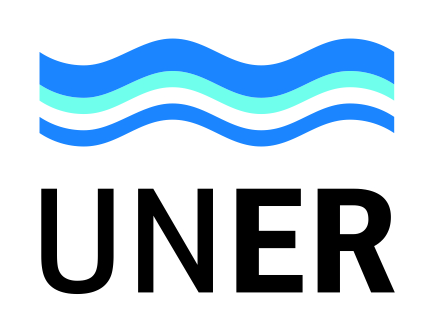 Doctorado en IngenieríaFacultades de Cs. Agropecuarias; Cs. de la Alimentación e IngenieríaDoctorado en IngenieríaFacultades de Cs. Agropecuarias; Cs. de la Alimentación e IngenieríaCarrera:  Doctorado en Ingeniería                    Mención: Ciencia y Tecnología de Alimentos, Ciencias                                                         Agropecuarias y BioingenieríaCurso de Posgrado Metodología de la InvestigaciónCarga Horaria: 30 hsDocente/s a cargo: Dr. José Biurrun Manresa                Semestre: Primer semestre 2019	:                                                                 Carrera:  Doctorado en Ingeniería                    Mención: Ciencia y Tecnología de Alimentos, Ciencias                                                         Agropecuarias y BioingenieríaCurso de Posgrado Metodología de la InvestigaciónCarga Horaria: 30 hsDocente/s a cargo: Dr. José Biurrun Manresa                Semestre: Primer semestre 2019	:                                                                 Carrera:  Doctorado en Ingeniería                    Mención: Ciencia y Tecnología de Alimentos, Ciencias                                                         Agropecuarias y BioingenieríaCurso de Posgrado Metodología de la InvestigaciónCarga Horaria: 30 hsDocente/s a cargo: Dr. José Biurrun Manresa                Semestre: Primer semestre 2019	:                                                                 Características del cursoCaracterísticas del cursoCaracterísticas del cursoCarga horaria: la cantidad de horas reloj: 30 hsCurso teórico: curso donde se desarrolla en forma expositiva una temática propia de la disciplina: Curso teórico-práctico: curso que articula la modalidad del curso teórico con una actividad de la práctica con relación a la temática de estudio. Lo teórico y lo práctico se dan simultáneamente en forma interrelacionada: Teórico práctico.Carácter: si son del ciclo común o del ciclo electivo: ciclo común.Carga horaria: la cantidad de horas reloj: 30 hsCurso teórico: curso donde se desarrolla en forma expositiva una temática propia de la disciplina: Curso teórico-práctico: curso que articula la modalidad del curso teórico con una actividad de la práctica con relación a la temática de estudio. Lo teórico y lo práctico se dan simultáneamente en forma interrelacionada: Teórico práctico.Carácter: si son del ciclo común o del ciclo electivo: ciclo común.Carga horaria: la cantidad de horas reloj: 30 hsCurso teórico: curso donde se desarrolla en forma expositiva una temática propia de la disciplina: Curso teórico-práctico: curso que articula la modalidad del curso teórico con una actividad de la práctica con relación a la temática de estudio. Lo teórico y lo práctico se dan simultáneamente en forma interrelacionada: Teórico práctico.Carácter: si son del ciclo común o del ciclo electivo: ciclo común.Programa Analítico de foja: 2 a foja: 2  Programa Analítico de foja: 2 a foja: 2  Programa Analítico de foja: 2 a foja: 2  Bibliografía de foja: 3 a foja:  3     Bibliografía de foja: 3 a foja:  3     Bibliografía de foja: 3 a foja:  3     Aprobado Resoluciones de Consejos Directivos:     		   Fecha:	Modificado/Anulado/ Res. Cs. Ds.:                                             Fecha:Aprobado Resoluciones de Consejos Directivos:     		   Fecha:	Modificado/Anulado/ Res. Cs. Ds.:                                             Fecha:Aprobado Resoluciones de Consejos Directivos:     		   Fecha:	Modificado/Anulado/ Res. Cs. Ds.:                                             Fecha:Carece de validez sin la certificación del Director/a del Doctorado:Carece de validez sin la certificación del Director/a del Doctorado:Carece de validez sin la certificación del Director/a del Doctorado:Facultades de Ingeniería, Ciencias Agropecuarias y Ciencias de la AlimentaciónOro Verde-Concordia, E. R. República ArgentinaFacultades de Ingeniería, Ciencias Agropecuarias y Ciencias de la AlimentaciónOro Verde-Concordia, E. R. República ArgentinaFacultades de Ingeniería, Ciencias Agropecuarias y Ciencias de la AlimentaciónOro Verde-Concordia, E. R. República ArgentinaPROGRAMA ANALÍTICOPROGRAMA ANALÍTICOTema 1: Generalidades sobre la metodología de investigación. Epistemología y metodología de investigación. Conceptos, tipos y pasos a seguir durante una investigación. Problemáticas y desafíos modernos en metodología de investigación.Tema 2: Selección del problema de investigación. Formulación del problema y criterios de selección. Tema 3: Revisión de la literatura. Enfoque y contextualización del problema. Revisión de los métodos actuales. Búsqueda y revisión bibliográfica. Desarrollo de marcos teóricos y conceptuales.Tema 4: Hipótesis y objetivos. Identificación de variables. Alcances de la investigación.Tema 5: Diseño de investigación. Consideraciones sobre selección de muestra.Tema 6: Instrumentos de medición en investigación cuantitativa. Validez y confiabilidad en la investigación. Tema 7: Escritura de una propuesta de proyecto de investigación. Contenido: introducción, descripción del problema, objetivos, hipótesis, diseño experimental, materiales y métodos, consideraciones éticas, problemas y limitaciones, cronograma.Tema 8: Escritura de un reporte de investigación. Desarrollo de una idea general. Descripción de los resultados. Citas y bibliografía. Presentación de proyectos de investigación.Tema 1: Generalidades sobre la metodología de investigación. Epistemología y metodología de investigación. Conceptos, tipos y pasos a seguir durante una investigación. Problemáticas y desafíos modernos en metodología de investigación.Tema 2: Selección del problema de investigación. Formulación del problema y criterios de selección. Tema 3: Revisión de la literatura. Enfoque y contextualización del problema. Revisión de los métodos actuales. Búsqueda y revisión bibliográfica. Desarrollo de marcos teóricos y conceptuales.Tema 4: Hipótesis y objetivos. Identificación de variables. Alcances de la investigación.Tema 5: Diseño de investigación. Consideraciones sobre selección de muestra.Tema 6: Instrumentos de medición en investigación cuantitativa. Validez y confiabilidad en la investigación. Tema 7: Escritura de una propuesta de proyecto de investigación. Contenido: introducción, descripción del problema, objetivos, hipótesis, diseño experimental, materiales y métodos, consideraciones éticas, problemas y limitaciones, cronograma.Tema 8: Escritura de un reporte de investigación. Desarrollo de una idea general. Descripción de los resultados. Citas y bibliografía. Presentación de proyectos de investigación.Tema 1: Generalidades sobre la metodología de investigación. Epistemología y metodología de investigación. Conceptos, tipos y pasos a seguir durante una investigación. Problemáticas y desafíos modernos en metodología de investigación.Tema 2: Selección del problema de investigación. Formulación del problema y criterios de selección. Tema 3: Revisión de la literatura. Enfoque y contextualización del problema. Revisión de los métodos actuales. Búsqueda y revisión bibliográfica. Desarrollo de marcos teóricos y conceptuales.Tema 4: Hipótesis y objetivos. Identificación de variables. Alcances de la investigación.Tema 5: Diseño de investigación. Consideraciones sobre selección de muestra.Tema 6: Instrumentos de medición en investigación cuantitativa. Validez y confiabilidad en la investigación. Tema 7: Escritura de una propuesta de proyecto de investigación. Contenido: introducción, descripción del problema, objetivos, hipótesis, diseño experimental, materiales y métodos, consideraciones éticas, problemas y limitaciones, cronograma.Tema 8: Escritura de un reporte de investigación. Desarrollo de una idea general. Descripción de los resultados. Citas y bibliografía. Presentación de proyectos de investigación.Tema 1: Generalidades sobre la metodología de investigación. Epistemología y metodología de investigación. Conceptos, tipos y pasos a seguir durante una investigación. Problemáticas y desafíos modernos en metodología de investigación.Tema 2: Selección del problema de investigación. Formulación del problema y criterios de selección. Tema 3: Revisión de la literatura. Enfoque y contextualización del problema. Revisión de los métodos actuales. Búsqueda y revisión bibliográfica. Desarrollo de marcos teóricos y conceptuales.Tema 4: Hipótesis y objetivos. Identificación de variables. Alcances de la investigación.Tema 5: Diseño de investigación. Consideraciones sobre selección de muestra.Tema 6: Instrumentos de medición en investigación cuantitativa. Validez y confiabilidad en la investigación. Tema 7: Escritura de una propuesta de proyecto de investigación. Contenido: introducción, descripción del problema, objetivos, hipótesis, diseño experimental, materiales y métodos, consideraciones éticas, problemas y limitaciones, cronograma.Tema 8: Escritura de un reporte de investigación. Desarrollo de una idea general. Descripción de los resultados. Citas y bibliografía. Presentación de proyectos de investigación.Tema 1: Generalidades sobre la metodología de investigación. Epistemología y metodología de investigación. Conceptos, tipos y pasos a seguir durante una investigación. Problemáticas y desafíos modernos en metodología de investigación.Tema 2: Selección del problema de investigación. Formulación del problema y criterios de selección. Tema 3: Revisión de la literatura. Enfoque y contextualización del problema. Revisión de los métodos actuales. Búsqueda y revisión bibliográfica. Desarrollo de marcos teóricos y conceptuales.Tema 4: Hipótesis y objetivos. Identificación de variables. Alcances de la investigación.Tema 5: Diseño de investigación. Consideraciones sobre selección de muestra.Tema 6: Instrumentos de medición en investigación cuantitativa. Validez y confiabilidad en la investigación. Tema 7: Escritura de una propuesta de proyecto de investigación. Contenido: introducción, descripción del problema, objetivos, hipótesis, diseño experimental, materiales y métodos, consideraciones éticas, problemas y limitaciones, cronograma.Tema 8: Escritura de un reporte de investigación. Desarrollo de una idea general. Descripción de los resultados. Citas y bibliografía. Presentación de proyectos de investigación.Facultades de Ingeniería, Ciencias Agropecuarias y Ciencias de la AlimentaciónOro Verde-Concordia, E. R. República ArgentinaBIBLIOGRAFIABooth, Wayne C., et al. The Craft of Research. The University of Chicago Press, 2016.Kumar, Ranjit. Research Methodology: a Step-by-Step Guide for Beginners. SAGE, 2012Creswell, John W. Educational Research: Planning, Conducting, and Evaluating Quantitative and Qualitative Research. PHI Learning Private Limited, 2013.Leedy, Paul D., and Ormrod, Jeanne Ellis. Practical Research: Planning and Design. Pearson, 2015.Patten, Mildred L., and Newhart, Michelle. Understanding Research Methods: an Overview of the Essentials. Routledge, 2018.Hernández Sampieri, Roberto, Fernández Collado, Carlos y Baptista Lucio, Pilar. Metodología de la investigación. McGraw-Hill, 2016.Booth, Wayne C., et al. The Craft of Research. The University of Chicago Press, 2016.Kumar, Ranjit. Research Methodology: a Step-by-Step Guide for Beginners. SAGE, 2012Creswell, John W. Educational Research: Planning, Conducting, and Evaluating Quantitative and Qualitative Research. PHI Learning Private Limited, 2013.Leedy, Paul D., and Ormrod, Jeanne Ellis. Practical Research: Planning and Design. Pearson, 2015.Patten, Mildred L., and Newhart, Michelle. Understanding Research Methods: an Overview of the Essentials. Routledge, 2018.Hernández Sampieri, Roberto, Fernández Collado, Carlos y Baptista Lucio, Pilar. Metodología de la investigación. McGraw-Hill, 2016.Facultades de Ingeniería, Ciencias Agropecuarias y Ciencias de la AlimentaciónOro Verde-Concordia, E. R. República ArgentinaPLANIFICACIÓN DEL CURSOObjetivo General:Que los participantes del curso desarrollen competencias que le permitan comprender, planificar, ejecutar y reportar actividades de investigación científica.Objetivos Particulares:Que los participantes del curso:Conozcan y comprendan el proceso de investigación científica.Conozcan y comprendan las problemáticas actuales y los avances en metodología de investigación.Sean capaces de llevar a cabo una revisión de la literatura científica.Desarrollen la habilidad de seleccionar un problema de investigación científica.Identifiquen y formulen correctamente hipótesis y objetivos.Conozcan y comprendan los distintos tipos de diseño experimental y las consideraciones a tener en cuenta para su selección.Conozcan y comprendan técnicas e instrumentos de recolección y análisis de datos.Desarrollen la capacidad de redactar proyectos y reportes de investigación científica.Conocimientos previos requeridos (Si correspondiese).No requiere.Fecha tentativa de inicio del dictado y duración del Curso (en semanas). Inicio propuesto: 24/09/2020. Duración: 8 clases virtuales de 3 hs (una por semana durante 8 semanas).Cupo de alumnos (cantidades mínima y máxima). Mínimo 5 alumnos. Máximo: 30 alumnos.Lugar: Clases virtuales sincrónicas mediante la plataforma Google Meet. Día(s) y horario(s) tentativo(s) de dictado: Jueves de 9:00 a 12:00 hs.Infraestructura necesaria: Computadora personal con conexión a internet.Objetivo General:Que los participantes del curso desarrollen competencias que le permitan comprender, planificar, ejecutar y reportar actividades de investigación científica.Objetivos Particulares:Que los participantes del curso:Conozcan y comprendan el proceso de investigación científica.Conozcan y comprendan las problemáticas actuales y los avances en metodología de investigación.Sean capaces de llevar a cabo una revisión de la literatura científica.Desarrollen la habilidad de seleccionar un problema de investigación científica.Identifiquen y formulen correctamente hipótesis y objetivos.Conozcan y comprendan los distintos tipos de diseño experimental y las consideraciones a tener en cuenta para su selección.Conozcan y comprendan técnicas e instrumentos de recolección y análisis de datos.Desarrollen la capacidad de redactar proyectos y reportes de investigación científica.Conocimientos previos requeridos (Si correspondiese).No requiere.Fecha tentativa de inicio del dictado y duración del Curso (en semanas). Inicio propuesto: 24/09/2020. Duración: 8 clases virtuales de 3 hs (una por semana durante 8 semanas).Cupo de alumnos (cantidades mínima y máxima). Mínimo 5 alumnos. Máximo: 30 alumnos.Lugar: Clases virtuales sincrónicas mediante la plataforma Google Meet. Día(s) y horario(s) tentativo(s) de dictado: Jueves de 9:00 a 12:00 hs.Infraestructura necesaria: Computadora personal con conexión a internet.ProfesoresDocente responsable: Dr. José Biurrun Manresa.Equipo docente: Dr. Christian Ariel MistaProfesoresDocente responsable: Dr. José Biurrun Manresa.Equipo docente: Dr. Christian Ariel MistaCondiciones de Regularidad y Promoción: Participación en el 80% de las actividades del curso (estimadas en 24 hs), más la lectura y revisión del material recomendado en cada una de las clases. La aprobación del curso estará sujeta a la presentación de un trabajo final integrador con el formato de anteproyecto de tesis (para doctorando o maestrandos) o bien propuesta de proyecto de investigación tipo PID UNER o PICT Novel Agencia (6 hs). La propuesta podrá ser presentado en grupos de hasta dos personas (si correspondiere), dentro de los 30 días de finalizado el curso. No se contempla recuperatorio debido a que el trabajo contará con la supervisión docente.Modalidad de dictado: El curso comprenderá el dictado de 8 clases, una por semana, a razón de un tema del programa por clase. Las clases se dictarán por videoconferencia utilizando la plataforma Google Meet. Cada clase consistirá en una exposición concisa de la primera parte del tema del día (30-45 min), seguidas de un breve descanso (10 min). Posteriormente se planteará la realización de una actividad específica relacionada con el trabajo final integrador, de una duración de 1 h aproximadamente. Durante el transcurso de esta actividad, los alumnos trabajarán individualmente en sus computadoras, pero permaneciendo conectados a la videoconferencia, para tener la posibilidad de plantear dudas o inquietudes, y fomentar la discusión con pares y con los docentes. Luego de otro breve descanso (10 min), se procederá al realizar la puesta en común de la actividad realizada, finalizando con una exposición resumida de la parte restante del tema del día, y la presentación de una actividad sugerida en relación al trabajo final integrador. La última clase contará además con un período reservado para la discusión y profundización de las propuestas de proyecto de investigación de los alumnos, en función de los problemas particulares con los que estén trabajando al momento de tomar el curso. Todo el material de estudio estará disponible en la página del curso en el campus o en el sitio multimedia de la de la Facultad de Ingeniería, en donde también se cuenta con un foro para realizar preguntas y discutir sobre los temas dictados fuera del horario de clase, y se subirán las grabaciones de la clase (previo consentimiento de los participantes) para aquéllos que no pudiesen asistir.Condiciones de Regularidad y Promoción: Participación en el 80% de las actividades del curso (estimadas en 24 hs), más la lectura y revisión del material recomendado en cada una de las clases. La aprobación del curso estará sujeta a la presentación de un trabajo final integrador con el formato de anteproyecto de tesis (para doctorando o maestrandos) o bien propuesta de proyecto de investigación tipo PID UNER o PICT Novel Agencia (6 hs). La propuesta podrá ser presentado en grupos de hasta dos personas (si correspondiere), dentro de los 30 días de finalizado el curso. No se contempla recuperatorio debido a que el trabajo contará con la supervisión docente.Modalidad de dictado: El curso comprenderá el dictado de 8 clases, una por semana, a razón de un tema del programa por clase. Las clases se dictarán por videoconferencia utilizando la plataforma Google Meet. Cada clase consistirá en una exposición concisa de la primera parte del tema del día (30-45 min), seguidas de un breve descanso (10 min). Posteriormente se planteará la realización de una actividad específica relacionada con el trabajo final integrador, de una duración de 1 h aproximadamente. Durante el transcurso de esta actividad, los alumnos trabajarán individualmente en sus computadoras, pero permaneciendo conectados a la videoconferencia, para tener la posibilidad de plantear dudas o inquietudes, y fomentar la discusión con pares y con los docentes. Luego de otro breve descanso (10 min), se procederá al realizar la puesta en común de la actividad realizada, finalizando con una exposición resumida de la parte restante del tema del día, y la presentación de una actividad sugerida en relación al trabajo final integrador. La última clase contará además con un período reservado para la discusión y profundización de las propuestas de proyecto de investigación de los alumnos, en función de los problemas particulares con los que estén trabajando al momento de tomar el curso. Todo el material de estudio estará disponible en la página del curso en el campus o en el sitio multimedia de la de la Facultad de Ingeniería, en donde también se cuenta con un foro para realizar preguntas y discutir sobre los temas dictados fuera del horario de clase, y se subirán las grabaciones de la clase (previo consentimiento de los participantes) para aquéllos que no pudiesen asistir.